Publicado en Barcelona el 07/07/2021 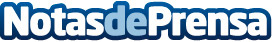 SEPES Atención Domiciliaria: 10 Recomendaciones para el cuidado de las personas mayores en veranoLas personas mayores son uno de los grupos que más precauciones deben tomarDatos de contacto:EDEON MARKETING SLComunicación · Diseño · Marketing931929647Nota de prensa publicada en: https://www.notasdeprensa.es/sepes-atencion-domiciliaria-10-recomendaciones_1 Categorias: Medicina Sociedad Solidaridad y cooperación Medicina alternativa Personas Mayores http://www.notasdeprensa.es